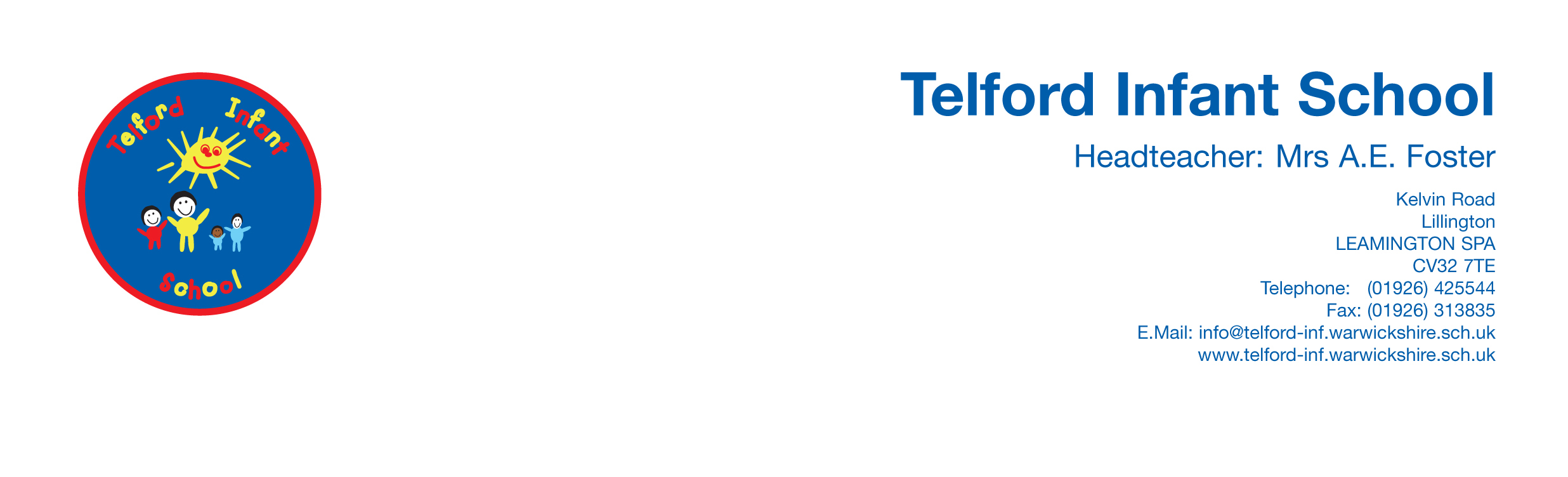 School Council Meeting Minutes 6/12/23Indigo – Daniel, Nell Turquoise – (Arabella), TheoSapphire – Nicolas, BeaAmber –  Isla, BenSunshine –( Lochlan),LoisPrimrose – Alfie, LillyOur PurposeWe are the voice of the studentsWe aim to get things done to make our school better. To find ways to improve our school. To give every pupil a voice and to make all decision making fair.  Today we talked about the buddy stops in the playground. Are these used correctly?How can we make them better?All children to be reminded of how to use them and school councillors to look out too.AOB Remind children about the poster competition with our school in BO.